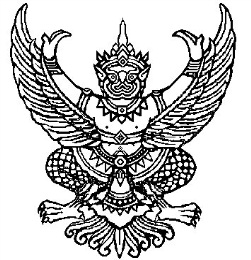 ที่ มท 0810.3/ 	กรมส่งเสริมการปกครองท้องถิ่น   	ถนนนครราชสีมา เขตดุสิต กทม. 10300                                                                       มิถุนายน  2562                                                                                             เรื่อง 	ขอความอนุเคราะห์ประชาสัมพันธ์โครงการอบรมหลักสูตร “การเสริมสร้างสมรรถนะนักบริหารยุทธศาสตร์มืออาชีพ : การประชุมเชิงปฏิบัติการเมืองอัจฉฉริยะ” (Empowering Strategy Professionals (S-Pro) 
: Smart City Workshop) เรียน   	ผู้ว่าราชการจังหวัด ทุกจังหวัดสิ่งที่ส่งมาด้วย   	สำเนาหนังสือกระทรวงมหาดไทย ที่ มท 0207.2/28707 ลงวันที่ 31 พฤษภาคม 2562  จำนวน 1 ชุด                                                                                              	ด้วยกรมส่งเสริมการปกครองท้องถิ่น ได้รับแจ้งจากกระทรวงมหาดไทยว่าสถาบันที่ปรึกษาเพื่อการพัฒนาประสิทธิภาพในราชการ (สปร.) แจ้งว่ารัฐบาลมีนโยบายขับเคลื่อนเมืองอัจฉริยะ เพื่อการพัฒนาเมืองและคุณภาพชีวิต โดยการเพิ่มประสิทธิภาพการบริหารจัดการเมืองผ่านกลไกการมีส่วนร่วมของทุกภาคส่วน และนำเทคโนโลยี
และนวัตกรรมมาเป็นเครื่องมือให้ครอบคลุมทั้งประเทศภายในปี พ.ศ 2565 จึงได้จัดทำโครงการอบรมหลักสูตร “การเสริมสมรรถนะนักบริหารยุทธศาสตร์มืออาชีพ : การประชุมเชิงปฏิบัติการเมืองอัจฉริยะ” (Empowering Strategy Professionals (S-Pro) : Smart City Workshop) และโครงการที่ปรึกษา “การจัดทำแผนแม่บทเมืองอัจฉริยะ” (Consultancy for Master Plan Formulation on Smart City) จึงขอให้กระทรวงมหาดไทยประชาสัมพันธ์หลักสูตรและโครงการดังกล่าวกรมส่งเสริมการปกครองท้องถิ่นพิจารณาแล้ว เพื่อเป็นการเพิ่มสมรรถนะของบุคลากรรองรับ
การพัฒนาเข้าสู่เมืองอัจฉริยะ จึงขอให้จังหวัดแจ้งองค์กรปกครองส่วนท้องถิ่นในพื้นที่พิจารณาส่งบุคลากรที่รับผิดชอบการจัดทำแผนพัฒนาขององค์กรปกครองส่วนท้องถิ่น หรือบุคลากรผู้รับผิดชอบด้านการพัฒนาเมืองอัจฉริยะเข้าร่วมตามที่เห็นสมควรต่อไป ทั้งนี้ สามารถสอบถามรายละเอียดเพิ่มเติมได้ที่นายสุพจน์ ลาภปรารถนา โทรศัพท์ 09 8545 4565 รายละเอียดปรากฎตามสิ่งที่ส่งมาด้วย 		จึงเรียนมาเพื่อโปรดพิจารณาดำเนินการต่อไป 				 ขอแสดงความนับถือ                                                      อธิบดีกรมส่งเสริมการปกครองท้องถิ่นกองพัฒนาและส่งเสริมการบริหารงานท้องถิ่นส่วนแผนพัฒนาท้องถิ่นโทร. 0-2241-9000 ต่อ 212๒-๔โทรสาร 0-2243-2230  ผู้ประสานงาน นายทัฬห์ ชาญอักษร โทร. 09-5518-2539. 